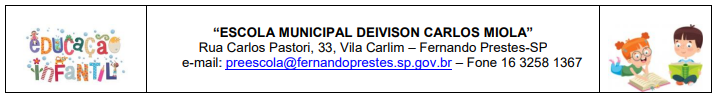 PRÉ INOME:___________________________________Cronograma das atividades da semana de 22/02 à 26/02.PRÉ I A – PROFESSORA LUCIANA https://www.youtube.com/watch?v=dTsiMad8RWc&list=PL2ASlftDfH7Rt-9VxcFY-9x0mE3JCviLo&index=4PRÉ I B – PROFESSORA MARINA  https://www.youtube.com/watch?v=JlgjqBolxEM&list=PL2ASlftDfH7Rt-9VxcFY-9x0mE3JCviLo&index=3PRÉ I C – PROFESSORA LÚCIAhttps://www.youtube.com/watch?v=f6hM27MeNGw&list=PL2ASlftDfH7Rt-9VxcFY-9x0mE3JCviLo&index=5Segunda-feira- Vogais – Letra ATerça-feira- Matemática – Figuras geométricasQuarta-feira- Matemática – Dentro e foraQuinta-feira- Ordem e coresSexta-feira- Coordenação motora “Com meu lápis vou traçar estas linhas”HISTÓRIA DA SEMANA: O LEÃO E O RATO Link da história: https://youtu.be/goyJdaQaQ_8DIA 22/02/2021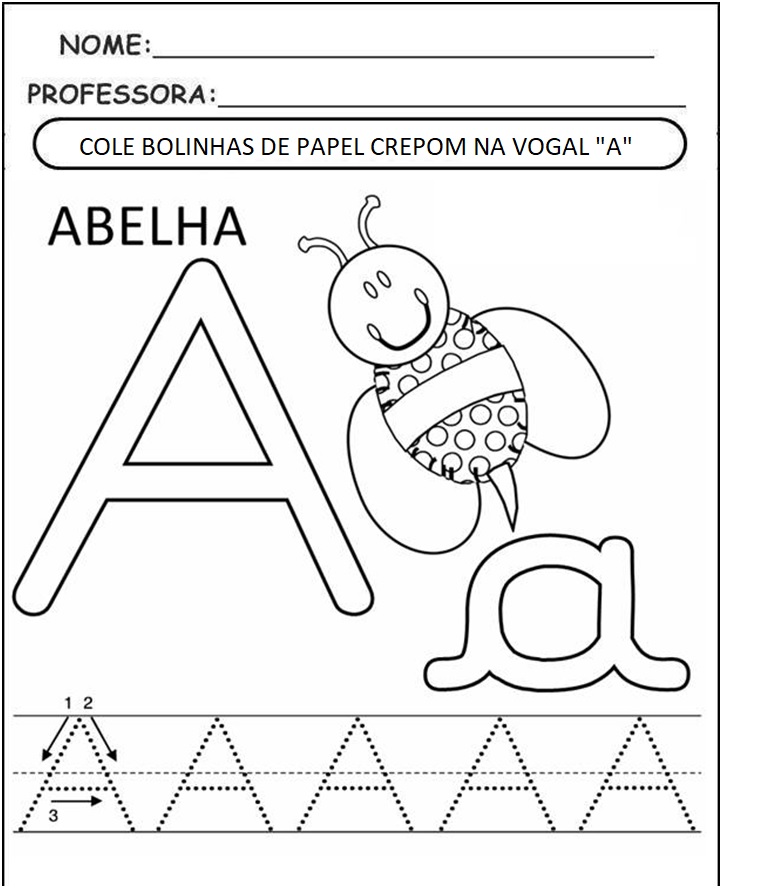 DIA 23/02/2021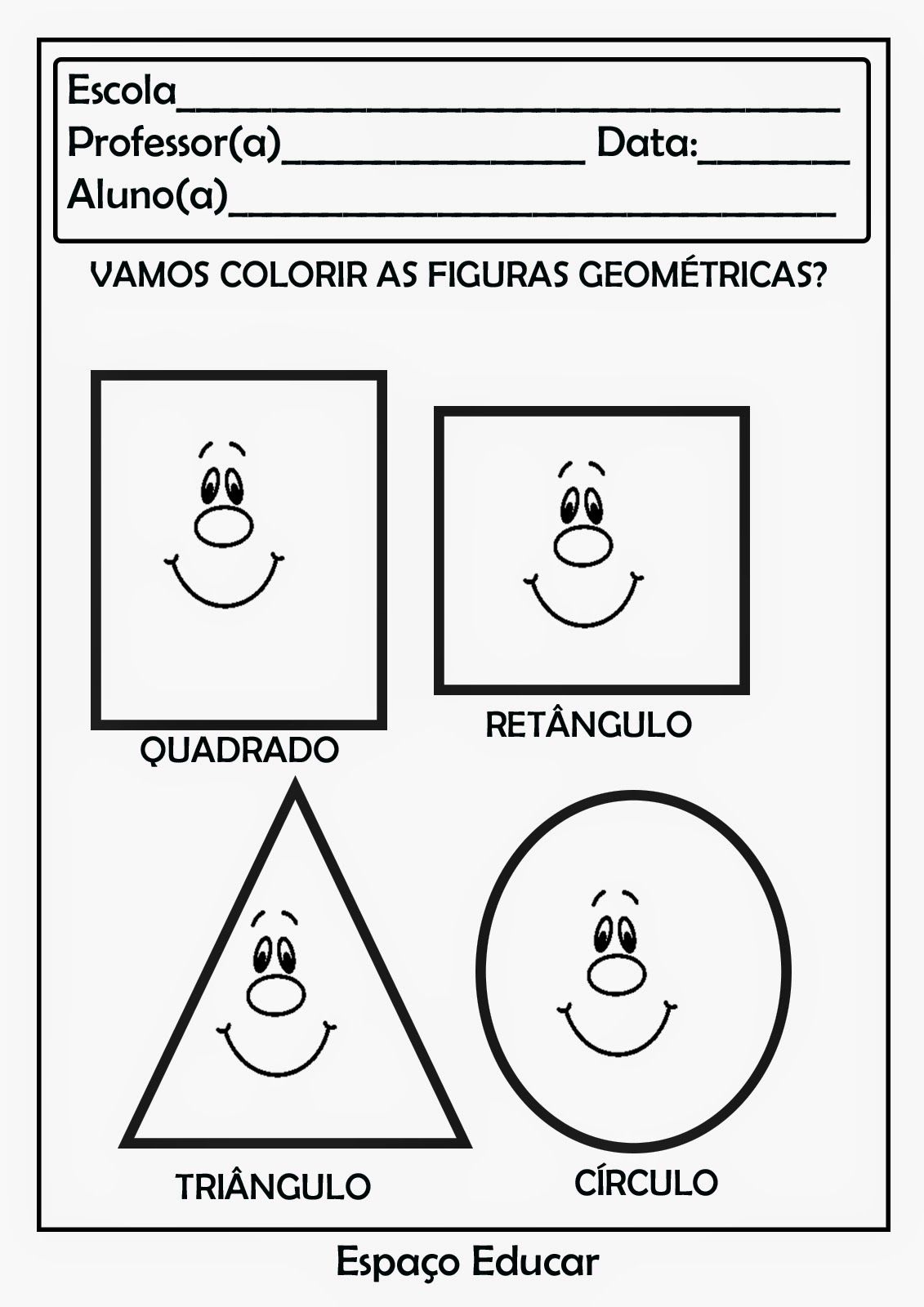 DIA 24/02/2021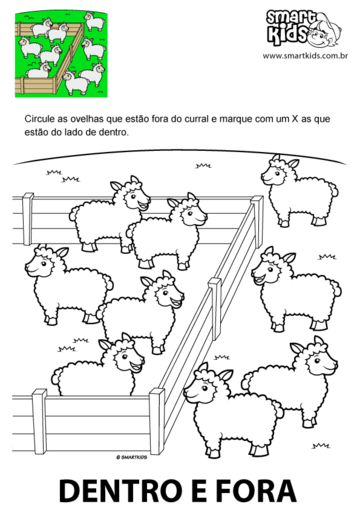 DIA 25/02/2021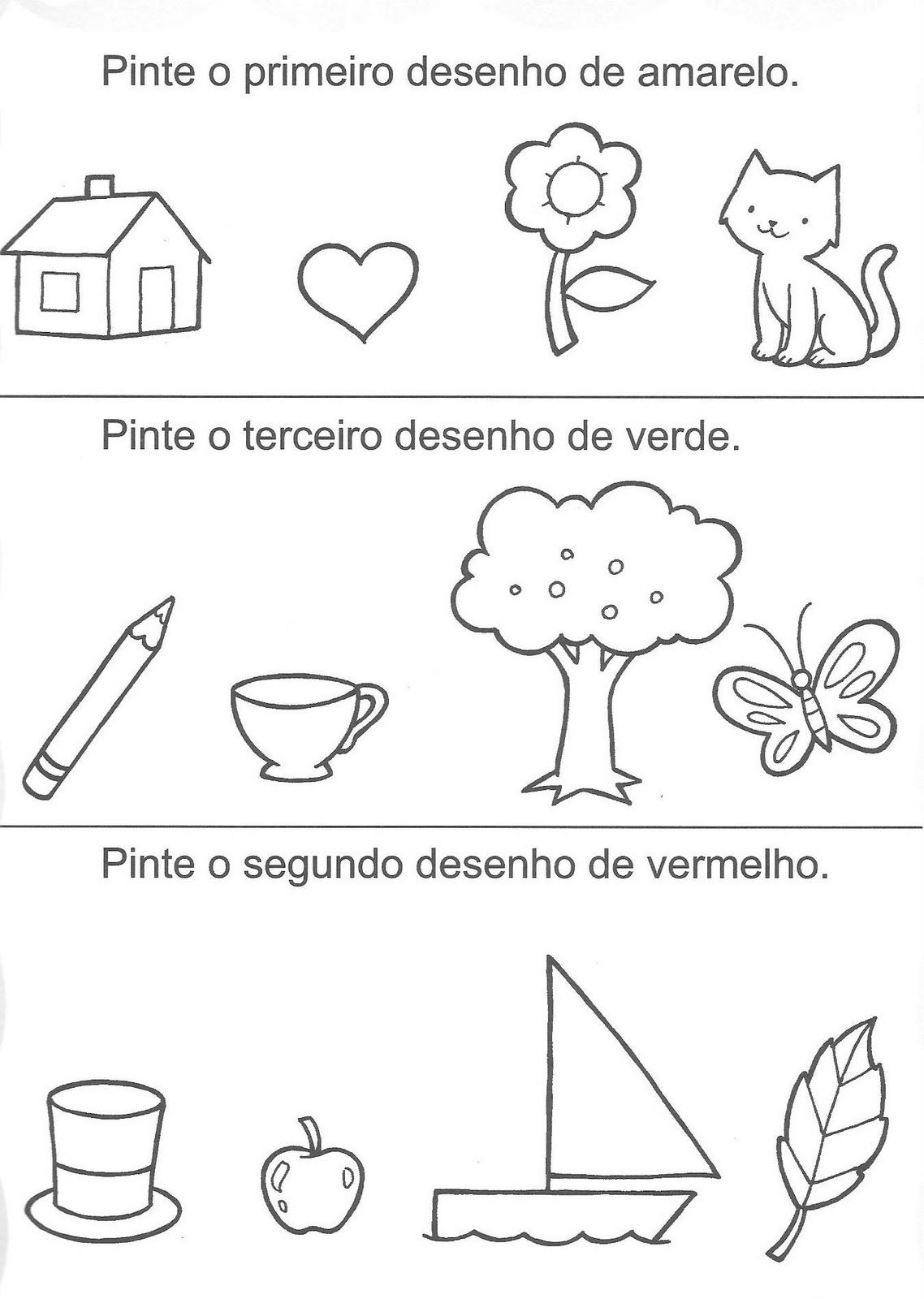 DIA 26/02/2021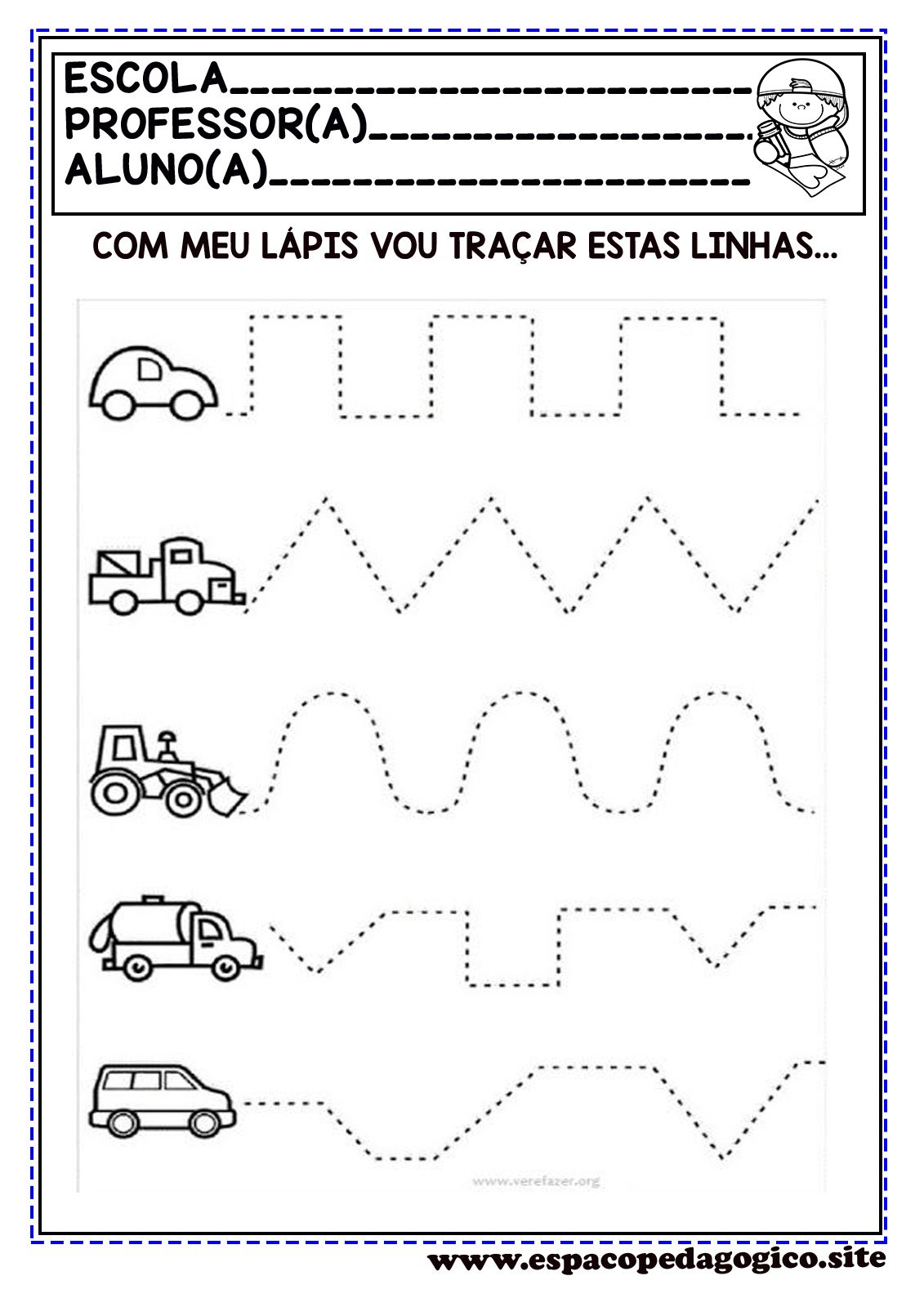 